2018 Women’s RetreatOctober 07 – 09, 2018Sandy Cove Ministries, North East, Maryland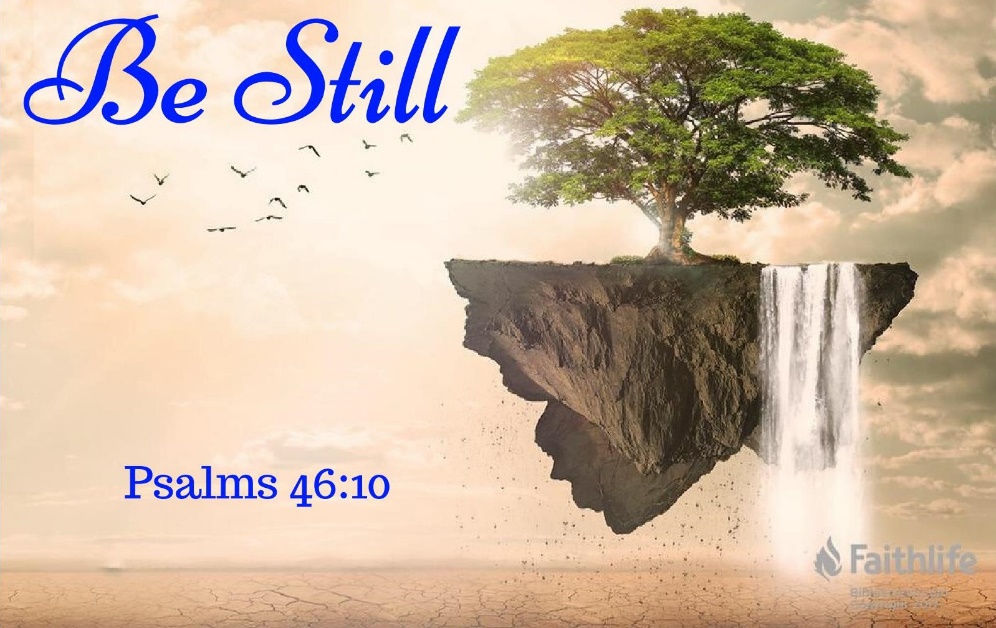 UPDATE:FOR REGISTRATION FEE: 
FINAL PAYMENT DUE SEPTEMBER 2nd, IF PAYING BY 
PERSONAL CHECK  ORFOR REGISTRATION FEE: 
AFTER SEPTEMBER 2ND, CASH OR MONEY ORDER ONLY, FINAL PAYMENT FOR ENTIRE BALANCE DUE SEPTEMBER 23rd (personal checks not accepted)FOR TEE SHIRT ORDER: 
FINAL ORDER DUE SEPTEMBER 8TH  
 Registration Fees:Single– $420 / person    *    Double– $330 / person   *    Triple– $305 / person    *    Quad– $285 / personTee Shirt:   $25 each – see order formALL FUNDS ARE NON-REFUNDABLE – 
NO EXCEPTIONS!For information and payment contact:First Lady Wanda Minter @ 240-476-7658 or Deaconess Chiquita Clark @ 301-503-8110frbcsow@gmail.com